Site Manager, Big Brothers Big Sisters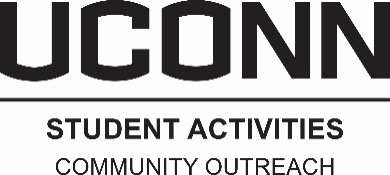 Position DescriptionPosition Summary:                                                                                                                                    Big Brothers, Big Sisters (BBBS) supports youth to develop a stronger sense of self worth and complete their academic work through positive mentoring relationships with college students.  Site managers will be assigned to Windham Middle School, Windham Center, North Windham School, Sweeney School, Natchaug School and other locations mutually identified by BBBS staff. Site managers are responsible for the management and coordination of a Community Outreach (CO) program or project at a designated site. Specific tasks and obligations for each site vary depending on the site; however, the following responsibilities are required of all site managers.Major Duties and Responsibilities                                                                                                                                                                                                               Assist the program director with:Program Management and Development  Review mission statement and revise as neededDevelop appropriate goalsContact and meet accordingly with site supervisorServe as a liaison between participants and site supervisorOrganize mentoring activities when necessary; create appropriate materials, engage mentors and mentees in service delivery, and access external resources as neededCommunicate regularly with the student program director, BBBS professional staff, and school administration regarding any updates and problems at the siteVolunteer Management Recruit, screen, train and support volunteer and work study participantsPrepare participants through orientation and training workshops to achieve program’s objectives; organize meetings, develop training materials, and facilitate activities Provide ongoing monitoring and supervision of participants at your designated siteAssist with developing and supporting the big/little relationships including addressing conflicts at the site as they occur and academics Communicate regularly with participants regarding scheduling, transportation, activity planning, payroll, and other related program functionsRecognize participants for their contributions Organize opportunities for participants to reflect on their experiencesAdministrative Tasks Attend all related CO meetings, trainings, seminars, and workshopsMaintain and update program roster, computerized attendance and program data reports Schedule and monitor transportation Represent CO at University classes, meetings, or eventsPerform other related duties and activities to support the program and the Office of Community Outreach, as neededAdditionally, the site manager is responsible for:Project TeamsParticipate in a CO project team including: program management, professional development, or community buildingProgram Participation Site managers are expected to participate as a mentor on a regular basisActive participation in Bowl for Kids Sake, Nutmeg Big Brothers Big Sisters fundraiser100% attendance at designated siteQualifications                                                                                                                               Minimum Qualifications: Strong interest in and commitment to community serviceAt least one semester related experience with youth in a tutoring or mentoring capacityAbility to positively represent CO to the University and external communityDemonstrated competence working with demographically diverse and traditionally underrepresented and oppressed groups (e.g. race, cultural, gender, ability, and sexual orientation)Excellent interpersonal, relationship, and partnership building skillsExcellent oral and written communication abilitiesStrong organizational and administrative skillsDemonstrated basic knowledge and skill in the use of personal computers and basic software programs such as Microsoft Office Word and Excel Ability to work independently, assess programmatic needs, and develop creative solutionsCapacity to facilitate individual and group supervisory meetings including conflict resolution / problem solvingWillingness to work irregular and flexible hours including evenings and weekendsStudent must not be on academic probation and maintain academic standing in accordance with the Department of Student Activities Student Leader Eligibility Policy (less than a 1.8 semester GPA for 1-23 credits, or less than a 2.0 semester GPA for 24+ credits)Preferred Qualifications:One or more year experience with in a mentoring; experience with the Big Brothers Big Sisters program strongly preferredOne semester or more of related experience in a leadership and/or supervisory position Personal vehicle to drive to and from service sitesCommitment                                                                                                                                              Full academic year commitment is requiredParticipation in CO training in August the week before Fall Semester begins  5-8 hours per week; exact hours and schedule will fluctuate and are flexible to student’s academic schedule and programmatic needsThe University of Connecticut is an Equal Opportunity Employer and supports all state and federal laws that promote equal opportunity and prohibit discrimination. In keeping with our commitment to build a culturally diverse community, the University of Connecticut encourages applications from women, veterans, people with disabilities and members of traditionally underrepresented populations.